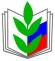 Рекомендации по созданию страницы первичной профсоюзнойорганизации на сайте образовательного учрежденияСайт является одним                 из способов знакомства с деятельностью организации, а также весомым элементом                           в процессе формирования имиджа.Первичная профсоюзная организация является неотъемлемой частью не только Общероссийского Профсоюза образования, но и своего образовательного учреждения.                В связи с этим, рекомендуем вам создавать не собственный отдельный сайт,                                 а страницу/раздел на сайте образовательного учреждения. Это повысит посещаемость вашей страницы, а также будет способствовать целостности восприятия информации посетителем.ДЕЙСТВИЯ ПО СОЗДАНИЮ СТРАНИЦЫРезюме: разрабатывая страницу профсоюзной организации, старайтесь сделать                 её информативной, удобной, полезной и привлекательной. Будьте корректны: на странице не должно быть информации, которая не относится к профсоюзной деятельности. Сайт/страница – это ценная информационная площадка, которая по сравнению с другими направлениями информационной работы обладает весомыми преимуществами.ИНФОРМАЦИЯ - ЛУЧШАЯ МОТИВАЦИЯ!1. Обратиться к разработчику сайта, выяснить технические возможности ресурса.2. Определиться с внешним видом страницы и её содержанием.                                      Собрать необходимые материалы.Страница должна содержать объём информации для работников обо всех основных направлениях деятельности Профсоюза, а также методические материалы и новости о происходящих событиях. В то же время она                    не должна быть перегружена лишней и не актуальной информацией.В оформлении страницы обязательно должна быть использована официальная символика Общероссийского Профсоюза образования. Это способствует восприятию первичной профсоюзной организации, как части Общероссийского Профсоюза образования. В шапке сайта/страницы, должно быть указано название организации                        (пример: Первичная организация Общероссийского Профсоюза образования и науки РФ + название образовательного учреждения). Допускается использование сокращенного названия образовательного учреждения.               Слово «сайт»/«страница»  употреблять не нужно. Работать с вашей страницей, должно быть просто и удобно. Её структура должна быть интуитивно понятной и аккуратной. Посетитель должен найти нужную информацию «в 2 клика» мышью.Рекомендуемые разделы:Новости (самый часто обновляемый раздел).Об организации (содержит ознакомительную информацию об организации, Устав Общероссийского Профсоюза образования и науки РФ,  ФИО председателя ППО, преимущества вступления в Профсоюз, информация о том, как стать членом Профсоюза, сферы деятельности и результаты работы).Документы (коллективный договор, план работы ППО на квартал/на год, отчёты о деятельности по плану работы, проекты Профсоюза, справочные материалы, публикации, отчёты вышестоящих организаций – ссылка на страничку Профсоюза вышестоящих органиаций).    Раздел должен быть структурирован.Разделы, посвящённые основным направлениям деятельности организации (например: организационная работа, информационная работа, охрана труда                 и т.д.). ФотогалереяВопрос-ответ, часто задаваемые вопросыКонтакты (в том числе и вышестоящих профсоюзных организаций)При наличии технической возможности рекомендуем вам сделать форму обратной связи для посетителей (рубрика вопрос/ответ). При отсутствии такой возможности укажите в разделе «Контакты» адрес электронной почты, контактные телефоны. Список разделов приведён для ориентира, и содержание их может изменяться,                 в зависимости от особенностей работы организации. Однако подобный порядок разделов меню является общепринятым при разработке сайтов.Постарайтесь сделать страницу максимально полезной. Разместите ответы на самые часто задаваемые вопросы. Опубликуйте бланки заявлений о вступлении в Профсоюз.              В разделе «Документы» добавьте нормативные акты, Федеральные законы, региональные Соглашения, коллективный договор. Проводя консультации с членами Профсоюза, ссылайтесь на этот раздел. В стремлении сделать свою страницу полезной и информативной важно                            не переусердствовать. Ведь иногда встречаются примеры, когда на странице профсоюзной организации можно увидеть рекламные баннеры, форму отправки бесплатных смс, смешные видеоролики, анекдоты, гороскопы, бесплатные объявления и многое другое, что даже косвенно не относится к профсоюзной работе. Такой информации не место               на сайте профсоюзной организации!Оформление страницы не должно отвлекать внимание от его содержания.                  Жёстких требований к её цветовой гамме нет, однако предпочтительнее использовать фирменные цвета Общероссийского Профсоюза образования и их оттенки. К примеру, ярко-зелёный текст, написанный курсивом на красном фоне – не лучшее стилистическое решение. Текст должен читаться легко. Важные слова/заголовки/фразы должны                            быть выделены.Добавьте баннеры или ссылки на сайты и группы: Общероссийского Профсоюза образования http://www.eseur.ru/, Федерации Независимых Профсоюзов России http://fnpr.ru/, Свердловской областной организации Профсоюза образования https://www.eseur.ru/sverdlovsk/, Верхнепышминской  городской организации Профессионального союза работников народного образования и науки РФ https://uovp.ru/deyatelnost/profsoyuz/ . 3. Составить совместно с разработчиком сайта подробное техническое задание,                 в котором будут учтены все вышеперечисленные требования.4. Договориться с разработчиком или администратором сайта, как будет обновляться информация.Работа по обновлению информации на вашей странице не должна отнимать много времени. Пройдя инструктаж от разработчика сайта, вы сможете самостоятельно добавлять новости, фото и документы. Это позволит повысить оперативность информирования.5. Следить за посещаемостью вашей страницы, а также за источниками посещения.Сделать это можно при помощи счётчиков установленных на ваш сайт или на сайт образовательного учреждения.